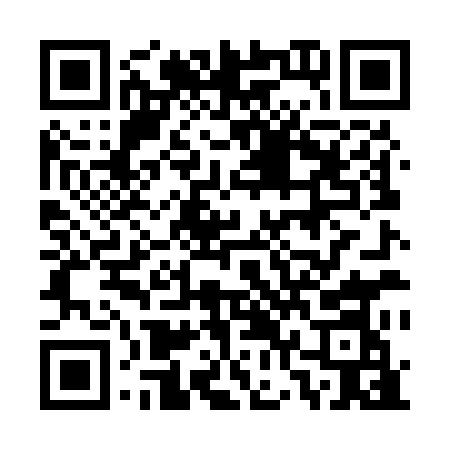 Prayer times for West Stewartstown, New Hampshire, USAMon 1 Jul 2024 - Wed 31 Jul 2024High Latitude Method: Angle Based RulePrayer Calculation Method: Islamic Society of North AmericaAsar Calculation Method: ShafiPrayer times provided by https://www.salahtimes.comDateDayFajrSunriseDhuhrAsrMaghribIsha1Mon3:085:0412:504:598:3610:312Tue3:095:0412:504:598:3610:313Wed3:105:0512:514:598:3610:304Thu3:115:0612:514:598:3610:305Fri3:125:0612:514:598:3510:296Sat3:135:0712:514:598:3510:287Sun3:155:0812:514:598:3410:278Mon3:165:0812:514:598:3410:269Tue3:175:0912:514:598:3310:2510Wed3:185:1012:524:598:3310:2411Thu3:205:1112:524:598:3210:2312Fri3:215:1212:524:598:3210:2213Sat3:225:1312:524:598:3110:2114Sun3:245:1312:524:598:3010:2015Mon3:255:1412:524:588:3010:1816Tue3:275:1512:524:588:2910:1717Wed3:285:1612:524:588:2810:1618Thu3:305:1712:524:588:2710:1419Fri3:315:1812:534:588:2610:1320Sat3:335:1912:534:578:2510:1121Sun3:345:2012:534:578:2410:1022Mon3:365:2112:534:578:2410:0823Tue3:385:2212:534:578:2310:0724Wed3:395:2312:534:568:2110:0525Thu3:415:2412:534:568:2010:0326Fri3:435:2612:534:568:1910:0227Sat3:445:2712:534:558:1810:0028Sun3:465:2812:534:558:179:5829Mon3:485:2912:534:548:169:5730Tue3:495:3012:534:548:159:5531Wed3:515:3112:534:538:139:53